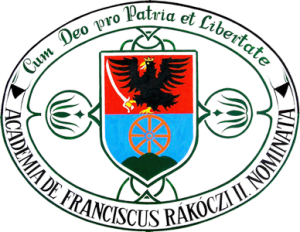 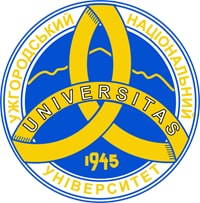 Ferenc Rákóczi II Transcarpathian Hungarian College of Higher Education Uzhhorod National UniversityDepartment of Multicultural Education and Translation Faculty of History and International RelationsInternational Conference“Multiculturalism and Diversity in the 21st Century”27-28 March 2018 Berehovo–Uzhhorod (Transcarpathia, Ukraine)Dear Colleagues,We invite you to participate in the International conference “Multiculturalism and Diversity in the 21st Century” to be held on 27-28 March 2018 at Ferenc Rákóczi II Transcarpathian Hungarian College of Higher Education (Transcarpathian region, Berehovo, 6 Kossuth Square).The conference is devoted to various aspects of multiculturalism, linguistics and international relations.  Panel discussions will be organized around the following topic areas:Multicultural Education and Teaching Foreign LanguagesTranslation Theory and Practice: Trends and PerspectivesEducational and Applied Linguistics. English for the 21st Century SkillsLiterature: Analysis, Criticism, MethodologyLanguage Policy and Planning. Linguistic Landscape: Theory and PracticeHistorical and Political Dimensions of International RelationsConference languages: English, Ukrainian, Hungarian.Academics, researchers, lecturers, PhD/graduate students, translators/interpreters wishing to participate are requested to: 1. Fill in and send the online application form2. Send the following documents to angoltanszek.kmf@gmail.com by 25 February 2018conference papers in electronic form with the indication of the surname, for example Abstr_Oleksandrov.doc, executed in full compliance with the requirements below;for MA students, a scanned copy of the review of the scientific supervisor.3. Pay the conference fee to the bank account indicated below.PRESENTATION FORMSOral (up to 15 min.), poster presentation (up to 5 min.), publishing the paper.The organizing committee provides for the possibility of multimedia presentations.REQUIREMENTS TO THE MATERIALS TO BE PUBLISHED1. Conference papers submitted for publication shall be written in Ukrainian, English, Hungarian, and Russian.2. The publication volume is two to four full pages in Microsoft Word, А4 page size, portrait orientation, font – Times New Roman; font size – 12 points; line interval – 1; paragraph indention – 1.25 cm; margins – upper and lower – 2 cm, left – 3 cm, right – 2 cm; pages shall not be numbered; hyphens and dashes shall be differentiated, inverted commas in Ukrainian are («»), while in Latin they are (“”). Bold and italics type should be unified when highlighting examples and other text fragments.3. The structure of the conference paper:1st line shall be right-aligned and contain the author’s name and surname (bold italics);2nd line shall be right-aligned and contain the institution (italics).3rd line shall be right-aligned and contain the city and country (italics).One line is left blank and then the title of the article is given (centre-aligned, bold type).4. One line is left blank and then the text of the article is given.Name of the authorInstitutionCity, CountryTitle of the conference paperThe text itself.5. References are given in square brackets: [2, p. 34]. The source number and the page number are separated by a comma with a space, source numbers are separated by a semicolon, e.g.: [1; 2; 3], [3, p. 321; 1, p. 23]. Full stop is put after the brackets and references in a sentence.6. References are placed at the end after the title References (centre-aligned). The sources shall be given in alphabetical order. Mentioning the city of publication, name of the publishing house, the year, as well as the total number of pages (except Internet sources) is obligatory.7. Graphs, photos and tables shall be sent in a separate file in the JPG format (with a 300 dpi resolution). Image colour shall be grayscale.8. Please include in the file names your surname in Latin letters, e.g.: Abstr_Oleksandrov.doc. The authors are solely responsible for the content of their papers. Failure to comply with the requirements may result in the paper being turned down by the Conference organizers. Once you submit your conference papers, you will receive a confirmation e-mail from angoltanszek.kmf@gmail.com  indicating that your conference paper was submitted successfully. Should you not receive such confirmation we advise you to check with the Organizing Committee by e-mail to make sure that your paper has been received and accepted for publication.REGISTRATION FEERegistration fee for the participants of the conference is 30 EUR; for PhD students 25 EUR; for MA students 20 EUR and provides full participation in the conference including registration, conference materials, a volume of conference proceedings and refreshments.   All the expenses related to the journey, accommodation, and board are covered by the conference participants.Payment is made via bank transfer by 5 March 2018. Conference participants and their attendants can be accommodated in Berehovo hotels and motels. Information on accommodation is provided upon request.Payment in EUR (€) to bank account: ZUI IMENI FERENCA RAKOCZI IIUkrexport-Import BankUzhgorod UkraineMFO 322313Code 22112656IBAN 26008000017188SWIFT EXBSUAUXXXXPlease send us a scanned copy of the transaction receipt with the indication of your surname (e.g. Conference_Oleksandrov.jpg) to angoltanszek.kmf@gmail.com  after the money is transferred.  Social programmeWe can offer an excursion to famous cultural and historical places in Transcarpathia (excursion fee is not included). Information on the excursion is provided upon request. Organizing Committee address in Ukraine:Department of Philology Ferenc Rákóczi II Transcarpathian Hungarian College of Higher EducationBerehove,   Kossuth Sq., 6Transcarpathian region90202Department of Multicultural Education and TranslationUzhhorod National UniversityUzhhorod, Narodna Sq., 3Transcarpathian region88000Contact e-mails:  Kovacs Szilviaszilviakovach@gmail.com Lizak Katalin lizakkati11@gmail.com   Myshko Svitlananewmail97@i.uaMelehanich Hannamelgi@ukr.netNagy-Kolozsvari Enikonokine86@gmail.comSincerely yours, Conference organizing committee. 